Clearspring Middle School 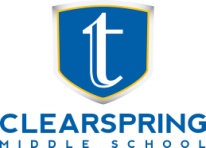 Grade 8 Supply List 2017-20182 Binders – 1 inch rings* (one for French, one for Tech Ed)2 Binders – 2 inch rings* (one for ELA/SS, one for Math/Sci) French/English Dictionary (LaRousse/Collins) Required2 package looseleaf paper4 Packages of DividersPens – 4 blue or black; 2 red30 cm wooden or metal ruler (plastic rulers break)*ProtractorTwo white erasers2 UHU brand glue sticksScissors*2 HighlightersPencil crayons*2 Whiteout TapeEar budspencil case*2 Kleenex boxesCalculator (ab/c function key)Pencils (HB/2)Extra fine Sharpie pensSafety Glasses (for Tech Ed)*Old shirt/Apron (for Art)Sketchbook (minimum size 5”x7” - for Art)1 package of Hilroy notebooks (4/package) (32 pages/book)Gym shoes & change of clothes (t-shirt, shorts, sweats, socks, etc.)*Deodorant (Stick, NOT Spray)Hard Wired mouse for chrome bookUSB Stick$25 Home Ec/Tech Ed Consumable FeeNo Liquid White-out Should be Brought to School!*At CMS we believe in being sustainable. We encourage students to reuse items marked with a *star* from the previous year if they are still in good, useable condition.We encourage the purchase of brand name products as they last much longer and perform better than dollar-store products. Please label ALL supplies (including each pencil crayon & marker) prior to bringing them to school.Any supplies lost or used up throughout the year will NEED to be replaced ASAP.